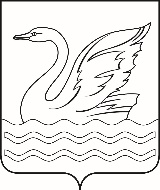 Городской округ Долгопрудный Московской областиСОВЕТ ДЕПУТАТОВГОРОДСКОГО ОКРУГА ДОЛГОПРУДНЫЙМОСКОВСКОЙ ОБЛАСТИ141700, Московская область,городской округ Долгопрудный, пл. Собина, дом 3,                                                         тел./факс: (495) 408-88-75sovet_deputatov_dolgoprudny@mail.ruРЕШЕНИЕ«22» июля 2022 года	        № 77 - р О рекомендации к награждению медалью ордена «За заслуги перед Отечеством» II степени главы городского округа  Долгопрудный Московской области Юдина Владислава Юрьевича В соответствии с Федеральным законом от 06.10.2003 № 131-ФЗ «Об общих принципах организации местного самоуправления в Российской Федерации», Указом Президента Российской Федерации от 07.09.2010 № 1099 «О мерах по совершенствованию государственной наградной системы Российской Федерации», на основании Устава городского округа Долгопрудный Московской области, Совет депутатов городского округа Долгопрудный Московской области Р Е Ш И Л:Рекомендовать к награждению медалью ордена «За заслуги перед Отечеством» II степени главу городского округа Долгопрудный Московской области Юдина Владислава Юрьевича.           2. Настоящее решение вступает в силу с момента его подписания председателем Совета депутатов городского округа Долгопрудный Московской области.Председатель Совета депутатовгородского округа ДолгопрудныйМосковской области 							        Д.В. Балабанов«22» июля 2022 годаПринято на заседании Совета депутатов городского округа ДолгопрудныйМосковской области22 июля 2022 года